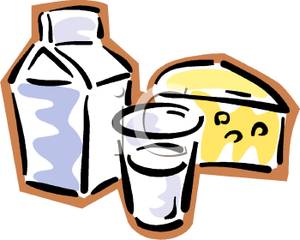 MondayTuesdayWednesdayThursdayFridaySpecial Entree1RiBBQ on WW Bun Steamed Carrots Lettuce & Tomato TopperCorn Fruit2Personal Pizza Baby carrots Celery Sticks Light Ranch DipCookie 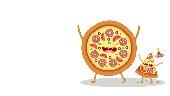 Fruit Tuna on a bun5French Toast SticksSyrupRoasted Sweet Potatoes with Cinnamon and Brown SugarSliced Strawberries Buff Crunch (MS & HS)6Soft Taco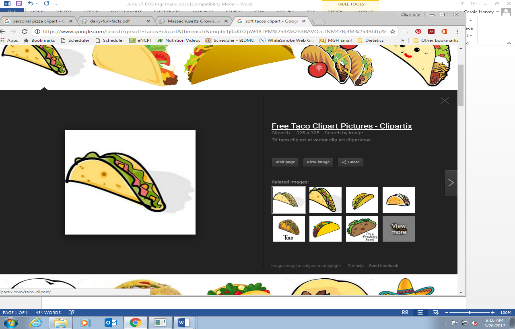 Cheese Salsa Shredded Romaine Lettuce Corn Mixed Fruit 7Penne Pasta with or without MeatballsWhole Wheat Breadstick Fresh Garden Side Salad DressingOven Roasted Chickpeas Fruit 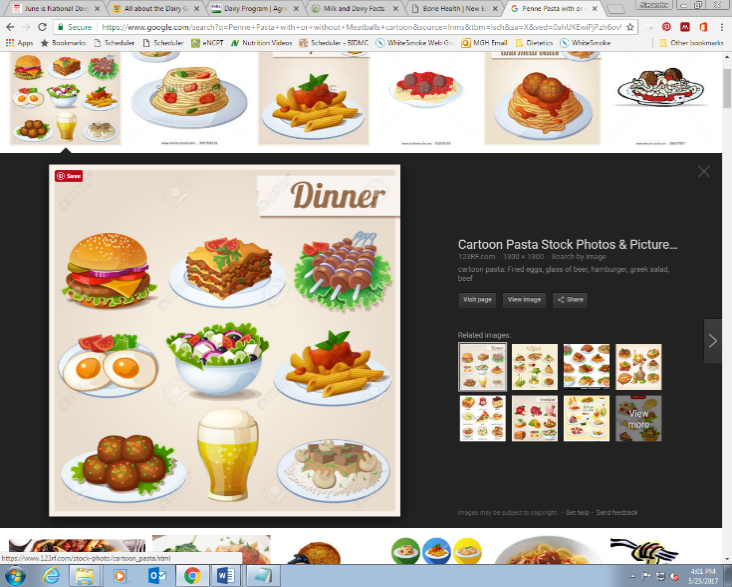 8Chicken Patty on a BunLettuce & Tomato TopperBaked Krinkle Cut French fries Jell-o with topping or Pudding with topping Fruit 9Big Daddy’s Pizza Slice Baby carrots Pepper Slices Fresh Broccoli Florets Creamy Ranch Hummus Light Ranch dressingFresh Fruit Cookie Ham & cheese sub12Turkey & Cheese SubLettuce and tomato Topper CondimentsHoney Glazed Carrots Fruit Apple Crisp13Hot Dog on a  Bun Pickles CondimentsHomemade Baked Beans Fresh Watermelon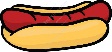 14Meatball SubFresh Garden SaladLight Ranch DressingCorn Applesauce 15  Domino’s Pizza Baby carrots Fresh Broccoli Florets Light Ranch DipCookie 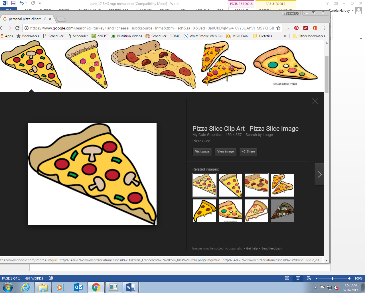 Fruit  16Half DayNo Lunch servedChoco Sunny banana wrapYou can now prepay and check balances and transactions online! Go to www.myschoolbucks.com to register.  This institution is an equal opportunity providerPrice of lunch: $3.25 (free and reduced price $0.40 meals available for families that qualify)Al a Carte Milk: $0.50Milk and assorted veggies and fresh and cupped fruit is included at every meal every day.Applications for free or reduced meals available at school office and at www.braintreeschools.orgYou can now prepay and check balances and transactions online! Go to www.myschoolbucks.com to register.  Available as entrée choices everyday: PB & J sandwich with graham crackers and cheese stickFresh Garden Salad with Pita Bread